Specification for  5 POCKET CHINORelaxed 5-pocket jeans styleDouble-stitched pocketsFlat front, no turn-upsRivets and a YKK metal zipper245g 65/35 Brushed Poly Cotton twill fabricOUTBACK SHIRT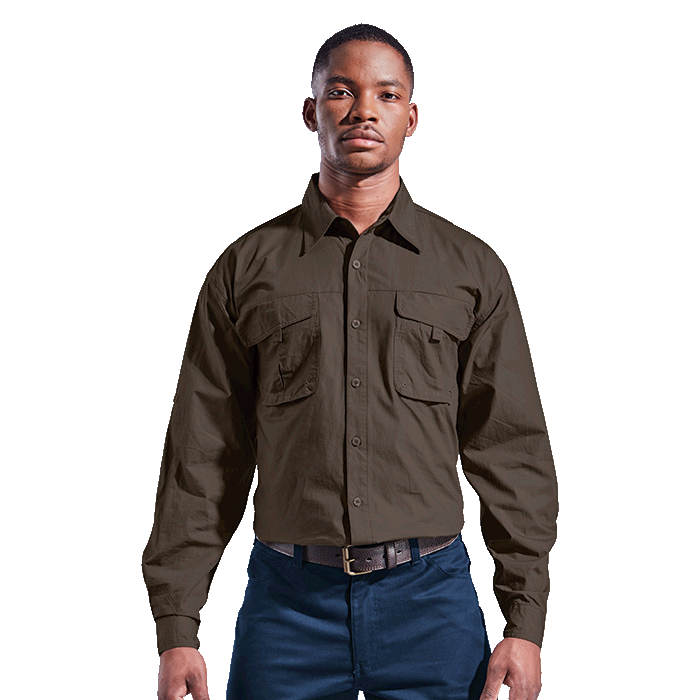 SPECIFICATIONSVersatile roll-up sleeve stylingTwo patch pockets with velcro flapsRoll-up sleeve optionEyelets on the pocketMesh inner shoulder yokeBack yokeVents100% Cotton fabricDouble button cuffsDouble top-stitched finishesShoulder back ventBreezeway Golfer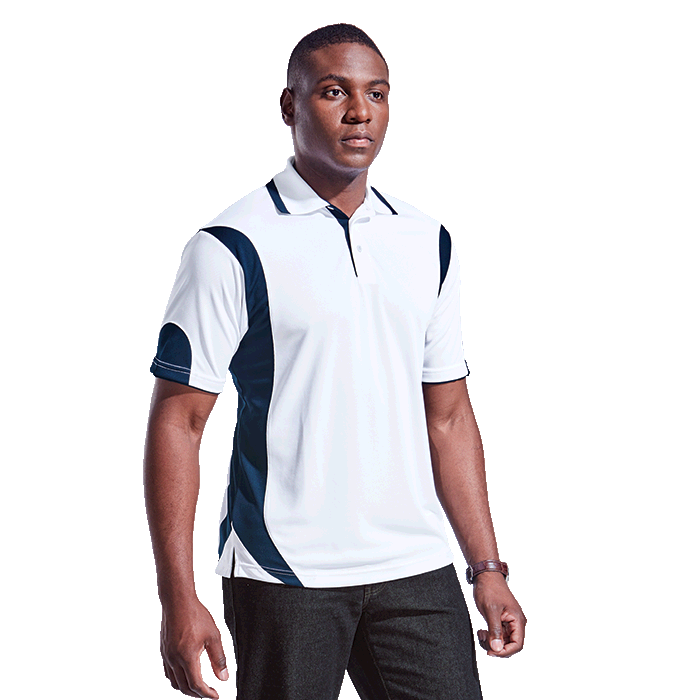 	SPECIFICATIONSSelf-fabric double cuffs and knitted collar detailingContrast placketTwo-tone sport stylingEasy care garmentHigh performance look in a high performance fabricShaped inserts170g 100% Polyester moisture management fabric